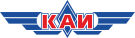 Казанский национальный исследовательский технический университет им. А.Н. Туполева – КАИ (КНИТУ-КАИ)Управление по связям с общественностьюМОНИТОРИНГ СМИ ПО АНТИКОРРУПЦИИ30.11.18ОглавлениеПервое антикоррупционное СМИ: Бывший ректор СПбГАУ отправился в СИЗО	3Первое антикоррупционное СМИ: Правительство предлагает унифицировать борьбу с коррупцией	4Первое антикоррупционное СМИ: На семинаре Администрации президента разработают антикоррупционный план для регионов	5Первое антикоррупционное СМИ: Кудрин заговорил об увольнениях министров за неисполнение президентских указов	6Комсомольская правда Казань: В 2018 году в Татарстане произошло 729 коррупционных преступлений	7Первое антикоррупционное СМИ:
Бывший ректор СПбГАУ отправился в СИЗОhttps://pasmi.ru/archive/223867/20.11.18Пушкинский районный суд Санкт-Петербурга постановил заключить под стражу бывшего ректора Санкт-Петербургского государственного аграрного университета (СПбГАУ) Виктора Ефимова, обвиняемого в присвоении и растрате средств, выделенных вузу министерством образования и науки.Несговорчивый суд«Пушкинский районный суд Санкт-Петербурга вынес постановление об избрании меры пресечения в виде заключения под стражу в отношении Виктора Ефимова, обвиняемого в совершении преступления, предусмотренного ч. 4 ст. 160 УК РФ (присвоение и растрата), сроком по 14 декабря 2018 года», — цитирует ТАСС сообщение объединенной пресс-службы судов Петербурга.Защита Ефимова и сам бывший ректор просили Пушкинский райсуд избрать меру пресечения в виде домашнего ареста, залога или поручительства, но в удовлетворении данного ходатайства было отказано.По версии следствия, Ефимов, занимая должность ректора СПбГАУ, дал указание проректору подписать госконтракт с АНО «Северо-Западное агентство развития и привлечения инвестиций» от 25 ноября 2011 года на проведение научно-исследовательских работ в целях повышения качества подготовки специалистов агропромышленного сектора. Сумма контракта составила 36 млн рублей. При этом, считает следствие, Ефимову было известно, что контракт выполняться не будет.Весной этого года один из фигурантов дела о хищении в университете — генеральный директор АНО «Северо-западное агентство развития и привлечения инвестиций» Вячеслав Ходько — был приговорен судом к двум годам лишения свободы. Ефимов тогда проходил по делу в качестве свидетеля.Первое антикоррупционное СМИ:
Правительство предлагает унифицировать борьбу с коррупциейhttps://pasmi.ru/archive/224163/23.11.18Правительство РФ одобрило ряд законопроектов, направленных на унификацию антикоррупционных запретов и обязанностей, налагаемых на отдельные категории работников, а также унификацию правового регулирования запретов и ограничений, связанных с получением служащими вознаграждений и подарков.За однообразие запретовКак сообщается на сайте кабмина, законопроекты подготовлены для исполнения подпункта «б» пункта 1 Национального плана противодействия коррупции на 2018–2020 годы. Целью законопроектов является формирование единообразных подходов к установлению «антикоррупционных запретов и обязанностей, налагаемых на отдельные категории работников, а также к правовому регулированию запретов и ограничений, связанных с получением служащими вознаграждений и подарков».«Одобрить проекты федеральных законов… и внести их в Государственную думу в установленном порядке», — говорится в перечне решений.Первое антикоррупционное СМИ:
На семинаре Администрации президента разработают антикоррупционный план для регионовhttps://pasmi.ru/archive/224436/28.11.18Участники совещания антикоррупционных органов субъектов РФ обменяются опытом в решении самых сложных проблем борьбы с коррупцией.Завершающий день третьего всероссийского семинара в «Президент-Отеле» начался с докладов о своей работе представителей комиссий, которые отвечают за реализацию национальной стратегии по противодействию коррупции в регионах.В отличие от первого дня совещания, члены президиума —  представители администрации президента, Генпрокуратуры, Минтруда, РАНХиГС, ФНС — выступают, по большей части, в роли слушателей.28 ноября будут работать пять дискуссионных площадок, где планируется обмен опытом между регионами, а также консультации с федеральным центром. Темами  практических секций были выбраны наиболее сложные вопросы в реализации антикоррупционной политики по итогам прошедшего года.Участникам конференции предстоит обсудить как добиться независимости профильных органов на местах от областной власти, вести эффективный контроль за соблюдением законодательства и организовать правовое просвещение — как чиновников, так и самих членов антикоррупционных комиссий.Несмотря на формальный характер обозначенных тем, второй день семинара несет четко выраженную практическую направленность: каждый доклад выносится на обсуждение всех участников семинара и вызывает немало вопросов — и от регионалов, и от федералов.Рекомендации, которые формируются сегодня в ходе обсуждений, планируется объединить в некий общий список, куда будут включены также итоги первого дня семинара. Таким образом должна быть реализована главная идея конференции — стать ориентиром  для работы регионов на 2019 год.Первое антикоррупционное СМИ:
Кудрин заговорил об увольнениях министров за неисполнение президентских указовhttps://pasmi.ru/archive/224441/28.11.18Министры и другие чиновники их уровня должны нести ответственность за недостижение стратегических целей, поставленных майскими указами президента, считает глава Счетной палаты Алексей Кудрин.Выступая на инвестиционном форуме «Россия зовет!», Кудрин рассказал о провале стратегических целей, согласно которым за прошедшие шесть лет в стране должны быть созданы 25 млн высокопроизводительных рабочих мест, объем инвестиций — вырасти до 27% от ВВП, а производительность труда — на 50%.«Мы вообще-то слышали, что кого-то пожурили за это (недостижение показателей), кто-то лишился своего поста министра? Я не слышал об этом. За стратегические цели у нас никого не наказывают, а наказывают за невыполнение текущих поручений президента, правительства, каких-то других решений», — сказал Кудрин.По подсчетам Кудрина, реальные показатели инвестиций составили 21% ВВП, количество созданных рабочих мест не превысило 16 млн, а производительность труда выросла всего на 4%.Комсомольская правда Казань:
В 2018 году в Татарстане произошло 729 коррупционных преступленийhttps://www.kazan.kp.ru/online/news/3312267/29.11.18К уголовной ответственности за это были привлечены 200 человекВ Татарстане за 10 месяцев 2018 года были выявлены 729 коррупционных преступлений. Вместе с тем уголовную ответственность за них понесли 200 человек. Из них 20 руководителей государственных и муниципальных учреждений.Такие цифры были озвучены в четверг, 29 ноября, начальником отдела управления экономической безопасности и противодействия коррупции МВДТатарстана Дмитрием Козловым. Он также добавил, что в прошлом году подобных преступлений в республике было больше.Говоря о примерах коррупциии, Козлов отметил, что в последнее время наблюдается много махинаций связанных с предоставлением бюджетных средств по программе переселения из аварийного фонда.